ЗАТВЕРДЖЕНО:                                                                                          ЗАТВЕРДЖЕНО:Заступник директора  Департаменту                                               Виконавчий директормолоді та спорту Харківської міської ради -                                  Федерації футболу міста Харкованачальник управління з питань                                                                       фізичної культури та спорту                                                                              Харківської   міської ради______________ К. М. Курашов                                                             ________________  О.Ю. Тюрін                                     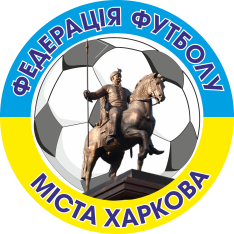            ВЕРНО: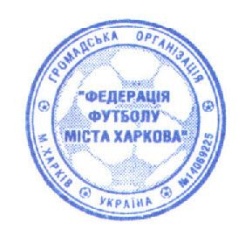 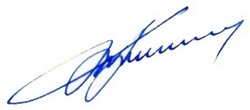 РЕГЛАМЕНТЗИМОВОГО ЧЕМПІОНАТУ МІСТА ХАРКОВА  З ФУТБОЛУСЕЗОНУ  2021 року.м. Харків 2021 рікМета проведенняМетою Регламенту є визначення принципів організації та проведення зимового чемпіонату м. Харкова з футболу  (далі - Змагання), порядку, норм і правил відносин між суб'єктами аматорського футболу на основі створення системи прав, обов'язків і відповідальності юридичних та фізичних осіб.             1.2. Метою Змагань є популяризація та піднесення престижу футболу в місті Харкові, забезпечення необхідного рівня майстерності футболістів для успішного виступу аматорських команд  у обласних і  міських Змаганнях з футболу та гідно представляти харківський футбол на Всеукраїнських змаганнях різних рівнів.II.       Завдання            2.1. Привести систему Змагань у відповідність вимогам регламентуючих  документів Української асоціації футболу ( далі УАФ), Харківської обласної асоціації футболу ( далі ХОАФ) та Федерації футболу міста Харкова ( далі  ФФМХ); 
            2.2. Встановити порядок здійснення керівництва та контролю за організацією та проведенням Змагань;            2.3. Дотримуватися виконання Дисциплінарних санкцій до порушників Правил гри, організації та проведення  Змагань.           2.4. Удосконалення спортивної майстерності юніорів та продовження їх  футбольної освіти           2.5. Створення необхідних умов для підготовки та успішного виступу клубних і  збірних команд міста  у Всеукраїнських змаганнях різних рівнів.           2.6. Визначення місць команд у турнірній таблиці відповідно до вимог Регламенту;           2.7. Створення комфортних та безпечних умов для учасників Змагань і глядачів;            2.8. Виявлення талановитих футболістів та поповнення резерву   професіональних, аматорських  футбольних клубів області  і збірних команд України.                   III.    Керівництво змаганнями              3.2. Загальне керівництво міських Змагань здійснює  Управління з питань фізичної культури та спорту Харківської міської ради та / далі Управління /;             3.3. Проведення  міських Змагань з футболу  покладається на  ФФМХ;             3.4. Змагання проводяться у відповідності з принципами  «Чесної гри», згідно календарю змагань, затвердженому Виконкомом ФФМХ;            3.5.  Оперативний контроль за організацією та проведенням змагань здійснює Головна суддівська колегія ( далі – ГСК ).            3.6.  Рішення ГСК щодо дисциплінарних санкцій, якщо виникли суперечливі питання, розглядає та затверджує Контрольно-дисциплінарний комітет ФФМХ ( далі – КДК );            3.7.  Всі питання, що непередбачені цім регламентом, регулюються Виконкомом ФФМХ. Рішення Виконкому є обов’язковими для всіх учасників змагань;                                            IV. Учасники змагань             4.1. До  Змагань  з футболу   сезону 2021 р.  запрошуються   аматорські  футбольні команди міста Харкова та Харківської області, які гарантують дотримання вимог Статуту ФФМХ, діючого Регламенту,  Дисциплінарного регламенту ФФМХ  на підставі поданої до ФФМХ  письмової заяви-зобов’язання до початку проведення  Змагань.             4.2. Змагання  проводяться в  м. Харкові   протягом лютого-березня  місяців 2021 року, згідно календаря;                                                             V. Умови проведення та визначення переможців змагань    Система проведення змагань             5.1.  Змагання   проводяться  за коловою системою у своїх підгрупах( за календарем)             5.2.  Зміна системи проведення Змагань належить до компетенції   ГСК.                                                 Календар ігор                5.3. Календар  ігор  Змагань  розробляється і складається  ГСК  та затверджується Виконкомом ФФМХ.  Календар матчів являється обов’язковим для виконання  всіма учасниками Змагань;               5.4. При форс-мажорних обставинах право прийняття рішення щодо зміни місця і/або дати проведення гри належить  ГСК.                5.5.  В разі неможливості проведення календарного матчу Змагань  однією з команд необхідно:письмово звернутися до ГСК з обґрунтуванням про неможливість проведення матчу за календарем;отримати  письмову згоду від команди-суперниці  про  можливий перенос матчу та надати цей лист до ГСК; провести відповідний матч  заздалегідь  або у недільний термін після призначеної календарної дати проведення гри;                 5.6.  За неявку на гру, або за не зіграний матч команді/ або командам/ зараховується технічна поразка  0:3.  Команді-суперниці  зараховується технічна перемога 3:0.                5.7.  За дві неявки на календарні матчі чемпіонату команда буде знята з розіграшу.                5.8   Календар ігор  Змагань з футболу  є власністю  ФФМХ.
                5.9.  При передрукуванні календаря ігор, посилання на ФФМХ та Лігу є обов'язковим.                5.10 Тривалість ігор два  тайми  по 40 хв. з 10 хв. перервою між таймами                5.11. Вказана тривалість ігор обов'язкова. Зміна тривалості ігор без офіційного узгодження з ГСК заборонена.                 5.12. Матчі міських  Змагань проводяться  по суботах.Визначення місць команд у турнірній таблиці      5.13.  За перемогу команді нараховується 3 (три) очки, за нічию - 1 (одне) очко, за програш очки не нараховуються.
                  5.14.  Місце команди у Змаганнях  визначається за такими показниками, отриманими у всіх іграх: більша кількість набраних очок; більша кількість перемог; 
        5.15.  У випадку рівності показників, вказаних в п.5.14 цієї статті,  у двох ібільше команд перевагу отримують команди, які в особистих  іграх з усіма конкурентами  мають кращі показники:більша кількість набраних очокбільша кількість перемог;краща різниця забитих і пропущених м'ячів;         5.16. У випадку рівності показників, вказаних в п.5.15 цієї статті,  у двох і більше команд перевагу отримують команди, які в усіх матчах  мають кращі показники:краща різниця забитих і пропущених м'ячів;більша кількість перемог;                                                             найменша кількість балів за попередження та вилучення ( попередження - 1 бал, вилучення - 3 бали).за жеребомМісця проведення змагань                    5.17. Ігри проводяться на стадіонах та  футбольних полях встановлених розмірів зіштучним покриттям, які відповідають вимогам регламентуючих документів ФФМХ,           5.18. Стадіони та футбольні поля повинні бути обов’язково забезпечені роздягальнями для команд - учасниць, арбітрів, лавами для офіційних представників команд і запасних гравців, мати технічну площу та місця для глядачів.         5.19.  Клуб-господар поля зобов'язаний:Забезпечити підготовку місця проведення гри у відповідності з  регламентуючими документами  ФФМХ.Виключити можливість присутності сторонніх осіб у кімнаті арбітрів. У ній має право знаходитися тільки бригада арбітрів та суддівський спостерігач  ХОАФ ( в разі призначення); Надати для проведення гри три рівноцінні  футбольні м'ячі, що відповідають вимогам Правил гри, з яких два м'ячі повинні знаходитися біля поля,  по одному -  за лініями воріт.Обов’язкове чергування  лікаря під час ігор;
                         5.20. КОМАНДА (клуб) - господар поля несе відповідальність за громадський порядок і безпеку до, під час і після гри у місці проведення матчу.              5.21. Клуб-господар поля зобов'язаний забезпечити присутність представників  органів правопорядку / стюардів/ в кількості, достатній для протидії порушенням  громадського порядку.VI. Порядок оформлення та подачі заявочної документаціїна участь у змаганнях6.1.  До ГСК   надаються заявочні аркуші команд (надрукований текст), які затверджують керівник  КОМАНДИ/ клубу/, медична установа (диспансер, лікарня),  тренер команди. Лікар  затверджує допуск кожного гравця особисто мокрою печаткою та підписом.6.2.  При заявці команд-учасниць Змагань подаються додаткові документи:обов’язковий страховий полюс на футболістів кольорова фотографія команди у спортивної формі6.3. Документи, які встановлюють особу на кожного гравця;обов’язково паспорт футболіста  6.3. До надрукованого у двох примірниках заявочного аркушу вноситься не більше 3 прізвищ осіб керівного складу і не більше 25 прізвищ футболістів; 6.4. КЛУБ ( команда)  несе повну відповідальність за достовірність документів, які подаються до ГСК;6.5. При втраті паспорта футболіста  для отримання дублікату необхідно сплатити обов'язковий грошовий внесок у розмірі 100 грн.  на розрахунковий рахунок ФФМХ.6.6. Команди та гравці на яких не будуть надані відповідні документи до участі в  змаганнях не допускаються.                                 VII. Нагородження7.1.  Нагородження переможців і призерів міських  Змагань   проводять   Управління та ФФМХ;7.2.  КОМАНДА ( клуб) , яка посіла перше місце  в Змаганнях    отримує  звання  « Переможець зимового чемпіонату  м. Харкова з футболу сезону 2021 року». Вона нагороджується  кубком, дипломом та вимпелом ФФМХ . 7.3. Команди , які посіли 2-е і 3-є місця  в Змаганнях   отримають звання  « Призер зимового чемпіонату  м. Харкова з футболу сезону 2021 року». Вони нагороджується   дипломом та вимпелом ФФМХ. VIII. Умови фінансування проведення змагань                    8.1. Придбання нагородної атрибутики, харчування арбітрів та інших учасників змагань – частково за рахунок Управління.                  8.2.   Інші витрати-за рахунок  ФФМХ, команд-учасниць, спонсорів та інших джерел, не заборонених законодавством України;                                             IV .  Рекомендації                       щодо організації протиепідемічних заходів під час проведення                                                футбольних матчів в місті Харкові      1.    Під час перебування на території стадіону учасники зобов’язані,використовувати респіратори або захисні маски, крім футболістів та тренерів   команд, які знаходяться на футбольному полі.               2.   Запасні гравці повинні використовувати респіратори або захисні маски під час знаходження на лаві запасних на відстані не менш 1,5 м.  Забороняється присутність вболівальників в ігрової зоні стадіону.   Контроль за виконанням протиепідемічних заходів під часпроведення футбольних  матчів в місті Харкові покладається на  тренерів-команд учасниць та головного суддю змагань;  Медичний протокол МОЗ додається.                                           X.    Заключні  положення
                                          Розгляд суперечливих питань  Розгляд і вирішення всіх суперечок, які виникають між  командами/клубами/, офіційними особами, футболістами здійснюється виключно  юрисдикцією   ФФМХ.                                                                Інші питання10.1.  Рішення з питань недисциплінованої поведінки футболістів, керівників клубів (команд), тренерів, офіційних осіб , глядачів, інших осіб, які не визначені Регламентом, приймає ГСК  с  наступним розглядом і затвердженням  КДК ФФМХ. 10.2. Рішення з інших питань, які не врегульовані Регламентом, приймає ГСК, Виконком ФФМХ і КДК ФФМХ згідно   чинного законодавства України, вимог, УАФ, ХОАФ; ФФМХ;10.3.  Регламент набуває чинності з моменту його   затвердження Виконкомом ФФМХ  і діє до закінчення змагань 2021 р.